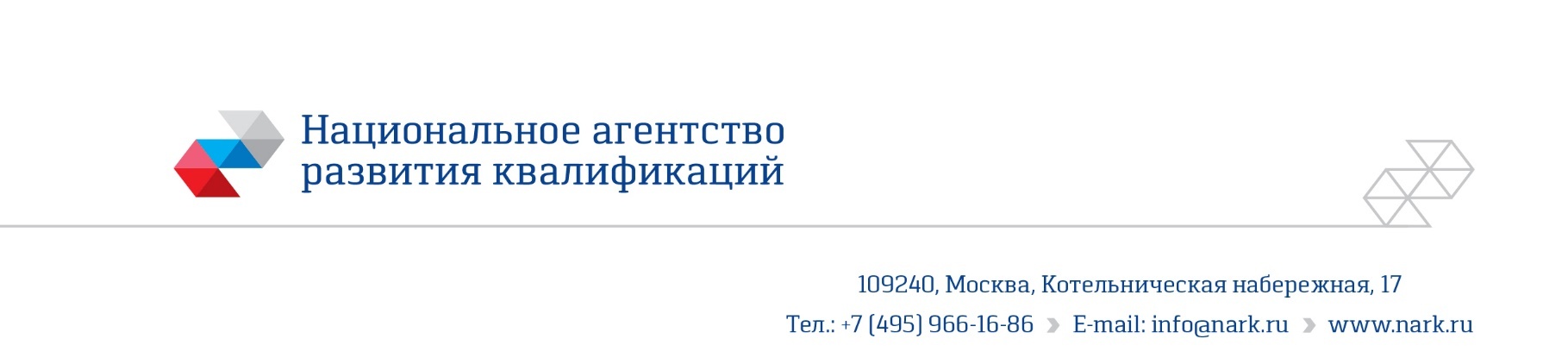 ПРИМЕР ОЦЕНОЧНОГО СРЕДСТВАдля оценки квалификацииОбмуровщик – футеровщик(3 уровень квалификации)(наименование квалификации)Пример оценочного средства разработан в рамках Комплекса мероприятий по развитию механизма независимой оценки квалификаций, по созданию и поддержке функционирования базового центра профессиональной подготовки, переподготовки и повышения квалификации рабочих кадров, утвержденного __.__.2018 годаМосква2018 год1. Наименование квалификации и уровень квалификацииОбмуровщик – футеровщик (3 уровень квалификации)________________________
(указываются в соответствии с профессиональным стандартом или квалификационными требованиями, установленными федеральными законами и иными нормативными правовыми актами Российской Федерации)2. Номер квалификации16.07900.03 ________________________________________________________ (номер квалификации в реестре сведений о проведении независимой оценки квалификации)3. Профессиональный стандарт или квалификационные требования, установленные федеральными законами и иными нормативными правовыми актами Российской Федерации (далее - требования к квалификации)Огнеупорщик. Приказ Министерства труда и социальной защиты РФ от «21» декабря 2015 г. № 1080н (регистрационный номер 779)_______________________
(наименование и код профессионального стандарта либо наименование и реквизиты документов, устанавливающих квалификационные требования)4. Вид профессиональной деятельностиОчистка поверхностей нагрева тепловых установок и конструкций _____________(по реестру профессиональных стандартов)5. Спецификация заданий для теоретического этапа профессионального экзаменаОбщая информация по структуре заданий для теоретического этапа профессионального экзамена:количество заданий с выбором ответа: количество заданий на установление соответствия: количество заданий на установление последовательности: Время выполнения теоретического этапа экзамена: 40 минут.6. Спецификация заданий для практического этапа профессионального экзамена7. Материально-техническое обеспечение оценочных мероприятийа) материально-технические ресурсы для обеспечения теоретического этапа профессионального экзамена: кабинет, оборудованный персональными компьютерами с доступом в сеть интернет._______________________________(помещение, инвентарь, компьютерная техника и оргтехника, программное обеспечение, канцелярские принадлежности и другие)б) материально-технические ресурсы для обеспечения практического этапа профессионального экзамена: кабинет, оборудованный персональными компьютерами с доступом в сеть интернет; нормативно-техническая литература; справочная литература и методические рекомендации; возможно использование обучающих стендов для проверки реальных навыков работы. _________________(оборудование, инструмент, оснастка, материалы, средства индивидуальной защиты, экзаменационные образцы и другие)8. Кадровое обеспечение оценочных мероприятий1. Высшее образование.2. Опыт работы не менее 3 лет в должности и (или) выполнения работ (услуг) по виду профессиональной деятельности, содержащему оцениваемую квалификацию, но не ниже уровня оцениваемой квалификации.3. Подтверждение прохождение обучения по ДПП (при наличии), обеспечивающим освоение:а) знаний:нормативно-правовых актов (далее – НПА) в области независимой оценки квалификации и особенности их применения при проведении профессионального экзамена;нормативные правовые акты, регулирующие вид профессиональной деятельности и проверяемую квалификацию;методы оценки квалификации, определенные утвержденным Советом оценочным средством (оценочными средствами);требования и порядок проведения теоретической и практической части профессионального экзамена и документирования результатов оценки;порядок работы с персональными данными и информацией ограниченного использования (доступа);б) умений:применять оценочные средства;анализировать полученную при проведении профессионального экзамена информацию, проводить экспертизу документов и материалов;проводить осмотр и экспертизу объектов, используемых при проведении профессионального экзамена;проводить наблюдение за ходом профессионального экзамена;принимать экспертные решения по оценке квалификации на основе критериев оценки, содержащихся в оценочных средствах;формулировать, обосновывать и документировать результаты профессионального экзамена;использовать информационно-коммуникационные технологии и программно-технические средства, необходимые для подготовки и оформления экспертной документации.4. Подтверждение квалификации эксперта со стороны Совета по профессиональным квалификациям.5. Отсутствие ситуации конфликта интереса в отношении конкретных соискателей.9. Требования безопасности к проведению оценочных мероприятий (при необходимости)Проведение обязательного инструктажа на рабочем месте.10. Задания для теоретического этапа профессионального экзаменаБлок 1. Форма, структура наряда-допуска на производство работ1. Выберите правильный ответ: Кому выдается наряд-допуск?1. Ответственному исполнителю;2. Бригадиру;3. Старшему по смене;4. Техническому руководителю организации.2. Выберите правильный ответ: При одновременной работе на одном объекте нескольких организаций наряд-допуск должны иметь:1. Головная организация;2. Субподрядная организация;3. Каждая организация.3. Выберите один или несколько правильных ответов: Укажите предназначение каски:1. Для защиты верхней части головы от повреждений падающими предметами, электрического тока, брызг металла;2. Для защиты верхней части головы от воздействия влаги;3. Для защиты верхней части головы от электрического тока;4. Для защиты верхней части головы  от брызг металла;5. Для защиты верхней части головы от высокого давления окружающей среды;6. Для защиты верхней части головы от низких температур.4. Выберите один или несколько правильных ответов: Укажите средства защиты кожного покрова рук при обмуровочных работах:1. Резиновые перчатки;2. Вискозные перчатки;3. Верхонки хлопчатобумажные;4. Специальные мази или пасты.5. Выберите один или несколько правильных ответов: Укажите средства защиты органов дыхания при обмуровочных работах:1. Противопылевые респираторы;2. Шлемы с подачей воздуха под шлем под небольшим избыточным давлением;3. Противогазы;4. Марлиевые, либо медицинские повязки.6. Выберите один или несколько правильных ответов: Укажите, что обязан работник в соответствии с правилами по охране труда при работе с инструментом и приспособлениями?1. Выполнять только ту работу, которая поручена и по выполнению которой работник прошел инструктаж по охране труда;2. Подключать вспомогательное оборудование (трансформаторы, преобразователи частоты, устройства защитного отключения) к сети с разрешения руководителя;3. Работать только с тем инструментом и приспособлениями, по работе с которым работник обучался безопасным методам и приемам выполнения работ;4. Выполнять только ту работу, которая поручена специалистом более высокой квалификации.7. Выберите правильный ответ: Какое наибольшее напряжение питания источников освещения допустимо применять при обмуровке внутри котла?1. 12 В;2. 24 В;3. 36 В;4. 42 В.8. Выберите один или несколько правильных ответов: К выполнению футеровочных работ не допускаются:1. Рабочие, не прошедшие инструктаж;2. Рабочие, не достигшие возраста 18 лет;3. Рабочие, имеющие стаж менее 2 лет;4. Рабочие, не имеющие среднего профессионального образования.9. Выберите один или несколько правильных ответов: В объем технической документации, необходимой для выполнения обмуровки, должны входить:1. Сводная ведомость - спецификация на обмуровочные материалы;2. Инструкции по приготовлению и нанесению составов, применяемых в проекте;3. Перечень средств индивидуальной защиты при проведении обмуровочных работ;4. Проект обмуровки, в том числе чертежи обмуровки.10. Выберите один или несколько правильных ответов: Журнал производства обмуровочных работ содержит следующие разделы:1. Задание сменам;2. Отчет смен;3. Замечания по ведению и соблюдению правил техники безопасности;4. Приемка-сдача выполненных работ.11. Выберите один или несколько правильных ответов: Для сдачи обмуровки должны быть подготовлены следующие документы:1. Рабочие чертежи обмуровки с записями ответственных лиц от заказчика и завода-изготовителя о внесенных в документацию исправлений и изменений;2. Акты на скрытые работы;3. Журнал производства обмуровочных работ;4. Должностная инструкция обмуровщика-футеровщика.12. Выберите правильный ответ: Каковы допустимые отклонения кладки стен промышленной печи от вертикали (за исключением случаев, указанных в проектах)?1. ±10 мм на каждый метр высоты и ±20 мм на всю высоту стены;2. ±10 мм на каждый метр высоты и ±30 мм на всю высоту стены;3. ±5 мм на каждый метр высоты и ±20 мм на всю высоту стены;4. ±5 мм на каждый метр высоты и ±30 мм на всю высоту стены;13. Выберите правильный ответ: Каковы допустимые отклонения при кладке арок и сводов промышленных печей для пятовых кирпичей от продольной оси сводов?1. ±5мм;2. ±10 мм;3. ±20 мм;4. 0,003 размера пролета свода или арки, но не более ±25 мм.14. Выберите правильный ответ: Сколько замковых кирпичей должно быть в своде при пролете 4 метра?1. 1 шт;2. 2 шт;3. 3 шт;4. 5 шт.15. Выберите правильный ответ: При производстве работ в зимних условиях перед укладкой кирпича раствор для огнеупорной кладки должен быть нагрет до температуры не ниже:1. 0°С;2. +5°С;3. +10°С;4. +15°С.16. Выберите правильный ответ: В состав жароупорного шамотобетона на глиноземистом цементе входит «Цемент глиноземистый марки»:1. не ниже 400;2. не ниже 500;3. не ниже 600;4. не ниже 800.17. Выберите один или несколько правильных ответов: В состав шамотобетона марки ПФБТ с γ≥1800 кг/м3 для огневого слоя неэкранированных поверхностей входит:1. Шамотный заполнитель (сухой);2. Портландцемент М-400;3. Огнеупорная глина;4. Триполифосфат натрия;5. Вода;6. Крошка диатомитовая.18. Выберите правильный ответ: Допустимо ли в состав торкретной массы «№1 Шамотный на глиноземном цементе» для торкретирования вручную применять Цемент глиноземный марки 300?1. Да;2. Нет.19. Выберите правильный ответ: Допустимо ли применение воды температурой 25°С для приготовления бетонов на глиноземистом и шлакопортландцементе?1. Да;2. Нет.20. Вставьте правильную пропущенную фразу: «Дозировку заполнителей и вяжущего производят по весу с точностью___. Объемная дозировка жароупорных бетонов не разрешается.»:1. ±2 % для цемента, тонкомолотой добавки и воды и ±5 % для мелких и крупных заполнителей;2. ±5 % для цемента, тонкомолотой добавки и воды и ±5 % для мелких и крупных заполнителей;3. ±5 % для цемента, тонкомолотой добавки и воды и ±2 % для мелких и крупных заполнителей;4. ±2 % для цемента, тонкомолотой добавки и воды и ±2 % для мелких и крупных заполнителей.21. Вставьте правильную пропущенную фразу: «огнеупор: Неметаллический материал с огнеупорностью не ниже температуры ________, используемый в агрегатах и устройствах для защиты от воздействия тепловой энергии и газовых, жидких, твердых агрессивных реагентов.»:1. 1200°C;2. 1390°C;3. 1580°C;4. 1650°C.22. Выберите один или несколько правильных ответов: В соответствии с ГОСТ 28874-2004 «Огнеупоры. Классификация.», в зависимости от огнеупорности огнеупоры подразделяют на группы, которые называются:1. Огнеупорные;2. Высокоогнеупорные;3. Низкоогнеупорные;4. Высшей огнеупорности.23. Выполните соответствие между группами огнеупоров и их назначением согласно ГОСТ 28874-2004 «Огнеупоры. Классификация.»:24. Выполните соответствие между марками шамотных и полукислых изделий и температурой применения этих изделий согласно ГОСТ 390-96 «Изделия огнеупорные шамотные и полукислые общего назначения и массового производства»:25. Закончите фразу: Согласно ГОСТ 390-96 «Изделия огнеупорные шамотные и полукислые общего назначения и массового производства», максимальный размер шамотных и полукислых изделий, изготовленных по чертежам, не должен превышать:1. 600 мм, масса их не должна превышать 40 кг;2. 800 мм, масса их не должна превышать 50 кг;3. 500 мм, масса их не должна превышать 30 кг;4. 700 мм, масса их не должна превышать 25 кг.26. Выберите один или несколько правильных ответов: К Алюмосиликатному типу огнеупоров относятся следующие группы изделий:1. Полукислые;2. Шамотные;3. Муллитокремнеземистые;4. Из глиноземокремнеземистого стекла;5. Из кварцевого (кремнеземистого) стекла;6. Периклазоизвестковые.27. Выберите правильный ответ: В зависимости от пористости огнеупоры подразделяют на группы. К группе высокоплотных огнеупоров относятся огнеупоры, чья открытая пористость (в %) составляет:1. свыше 5 до 15 включительно;2. свыше 3 до 10 включительно;3. свыше 10 до 16 включительно;4. свыше 15 до 20 включительно.28. Выберите правильный ответ: Укажите правильное определение понятия «Фасонное огнеупорное изделие»:1. огнеупорное изделие, конфигурация которого содержит один или несколько элементов сложности, например: пазы, шпунты, углубления и т.д.;2. огнеупорное изделие, конфигурация которого отлична от параллелепипеда;3. огнеупорное изделие, назначение которого заключается в формировании смотрового отверстия, предназначенного для контроля параметров процессов, происходящих в котле или печи;4. огнеупорное изделие, предназначенное для установки на нем обжигаемых деталей.29. Выполните соответствие между изображением и наименованием фасонных огнеупорных изделий согласно ГОСТ Р 51262.4-99 «Изделия огнеупорные фасонные общего назначения. Форма и размеры.»:30. Выберите один или несколько правильных ответов: Какую первую помощь при ушибе с открытой раной необходимо выполнить?1. Наложить стерильную повязку;2. Доставить пострадавшего в ближайшее лечебное учреждение;3. Оказать искусственное дыхание и массаж сердца;4. Перетянуть место ушиба жгутом.31. Выберите один или несколько правильных ответов: Какие действия необходимо выполнить при  химическом ожоге глаз кислотой?1. Обработать порошком пищевой соды, тем самым нейтрализовать действия кислоты;2. Промыть лицо и глаза проточной водой в течении 15-30 минут;3. Применить 2% содовый раствор для промывки глаз;4. Промыть 2% раствором борной кислоты или молоком.32. Выберите один или несколько правильных ответов: Что НЕДОПУСТИМО делать в случаях поражения электрическим током?1. Обесточить пострадавшего;2. При отсутствии пульса на сонной артерии - нанести удар кулаком по грудине и приступить к реанимации;3. При электрических ожогах и ранах накладывать повязки;4. При коме - повернуть на живот;5. Прекращать реанимационные мероприятия до появления признаков биологической смерти.33. Выберите правильный ответ: Торкретная масса наносится механизированным или ручным способом послойно. Толщина каждого слоя должна быть не более:1. 10-20 мм;2. 20-30 мм;3. 30-40 мм;4. 40-50 мм.34. Выберите правильный ответ: Наружная поверхность торкрета должна быть выравнена и заглажена. Допускаемые отклонения по толщине не должны превышать:1. ±2 мм;2. ±5 мм;3. ±10 мм;4. ±15 мм.35. Выберите правильный ответ: Торкретная масса «№4 Шамотный на портлпндцементе», состоящая из шамотной крошки с зернами 0,15-8,0мм (70%), огнеупорной глины (15%) и портлпндцемента марки не менее 400 (15%) имеет предельную рабочую температуру:1. 800°С;2. 1000°С;3. 1200°С;4. 1400°С.36. Выберите правильный ответ: Торкретная масса «№2 Шамотный на глиноземистом цементе», состоящая из шамотной крошки с зернами 0,15-4,0мм (75%), огнеупорной глины молотой сухой (10%) и цемента глиноземистого марки не менее 400 (15%) применяется для:1. торкретирования вручную;2. нанесения с помощью торкретпушки;3. окончательной замазки слоя торкрета после торкретирования другими торкретными массами;4. Указанная торкретная масса не применяется при токретировании котлов.37. Выберите правильный ответ: Насколько понижается качество портландского цемента при хранении?1. на 10 - 15 % при хранении до 3 мес. и на 20 - 30 % за год;2. на 15 - 20 % при хранении до 3 мес. и на 30 - 40 % за год;3. на 20 - 30 % при хранении до 3 мес. и на 40 - 50 % за год;4. на 25 - 35 % при хранении до 3 мес. и на 45 - 55 % за год.38. Выберите один или несколько правильных ответов: По принципу работы установки для торкретирования классифицируют:1. установка для торкретирования роторного тира (роторная установка);2. установка для торкретирования бетононасосного типа (бетононасос);3. установка для торкретирования статорного типа (статорная установка);4. установка для торкретирования шлангового типа (шлангонасос).39. Выберите правильный ответ: Установкой для влажного торкретирования смеси называется:1. Машина, предназначенная для торкретирования с использованием готовой бетонной смеси;2. Машина, предназначенная для торкретирования бетонной смеси, которая с помощью сжатого воздуха подает цемент и заполнитель в шланг, и под определенным давлением в сопло форсунки поступает вода и происходит смешивание компонентов;3. Машина, в которой материал загружается из приемного бункера в роторную камеру, затем под давлением воздуха подается в шланг и разбрызгивается через форсунку;4. Машина, в которой бетонная смесь поступает в бетононасос, затем под давлением воздуха разбрызгивается через форсунку.40. Выполните соответствие номеров на рисунке и элементов установки для торкретирования.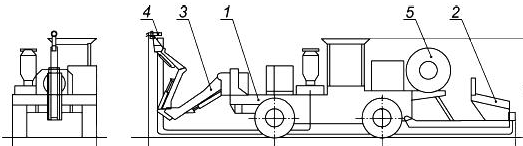 11. Критерии оценки (ключи к заданиям), правила обработки результатов теоретического этапа профессионального экзамена и принятия решения о допуске (отказе в допуске) к практическому этапу профессионального экзаменаВариант соискателя формируется из случайно подбираемых заданий в соответствии со спецификацией. Всего 40 заданий. Вариант соискателя содержит 40 заданий. Баллы, полученные за выполненное задание, суммируются. Максимальное количество баллов – 40.Решение о допуске к практическому этапу экзамена принимается при условии достижения набранной суммы баллов от 32 и более.12. Задания для практического этапа профессионального экзамена13. Правила обработки результатов профессионального экзамена и принятия решения о соответствии квалификации соискателя требованиям к квалификацииПоложительное решение о соответствии квалификации соискателя требованиям к квалификации по квалификации Обмуровщик – футеровщик (3 уровень квалификации) принимается при полностью выполненных практических заданиях (задания №1 и №3), и защите портфолио (задания № 2 и № 4).14. Перечень нормативных правовых и иных документов, использованных при подготовке комплекта оценочных средств (при наличии)Федеральный закон от 21 июля 1997 года № 116-ФЗ «О промышленной безопасности опасных производственных объектов»;Приказ Минэнерго России от 24 марта 2003 года № 115 «Об утверждении правил технической эксплуатации тепловых энергоустановок»;«Правила техники  безопасности при эксплуатации теплотехнического оборудования электростанций и тепловых сетей. РД 34.03.201-97», утвержденные Минтопэнерго России 3 апреля 1997 года;Постановление Ростехнадзора от 11 июня 2003 года № 88 «Об утверждении правил устройства и безопасной эксплуатации поравых и водогрейных котлов»;Приказ Ростехнадзора от 25 марта 2014 года № 116 «Об утверждении федеральных норм и правил в области промышленной безопасности «Правила промышленной безопасноти опасных производственных объектов, на которых используется оборудование, работающие под избыточным давлением»;Технический регламент Таможенного союза «О безопасности оборудования, работающего под избыточным давлением» (ТР ТС 032/2013).Инструкция по производству обмуровочных работ при монтаже котельных и энерготехнологических установок, ВПСМО «Союзэнергозащита», 1988 г.СП 83.13330.2016 Промышленные печи и кирпичные трубы. Актуализированная редакция СНиП III-24-75.СТО НОСТРОЙ 2.31.5-2011 Промышленные печи и тепловые агрегаты. Строительство, реконструкция, ремонт. Выполнение, контроль выполнения и сдача работ.РД 34.26.203 Инструкция по производству обмуровочных работ при монтаже котельных и энерготехнологических установок.ГОСТ Р 52918-2008 Огнеупоры. Термины и определения.ГОСТ 28874-2004 Огнеупоры. Классификация.ГОСТ 390-96 «Изделия огнеупорные шамотные и полукислые общего назначения и массового производства».ГОСТ ISO 21592-2013 Машины и оборудование строительные. Машины для торкретирования бетонной смеси. Терминология и технические условия.Знания, умения в соответствии с требованиями к квалификации, на соответствие которым проводится оценка квалификацииКритерии оценки квалификацииТип и № задания Форма, структура наряда-допуска на производство работМаксимальный результат – 2 балла1-2Виды и назначение средств индивидуальной защиты, необходимых для производства работМаксимальный результат – 3 балла3-5Требования охраны труда при производстве работМаксимальный результат – 3 балла6-8Документы, регламентирующие производство работМаксимальный результат – 3 балла9-11Требования, предъявляемые к качеству кладки конструктивных элементов промышленных печей, энергетических котлоагрегатовМаксимальный результат – 3 балла12-14Технология и техника приготовления строительных и огнеупорных растворов, а также составов для торкретирования поверхности котловМаксимальный результат – 6 баллов15-20Виды и назначение основных огнеупорных материалов, растворов и изделийМаксимальный результат – 3 балла21-23Основные требования, предъявляемые к качеству огнеупоров по их форме и размерам, составу и механическим свойствамМаксимальный результат – 4 балла24-27Способы сортировки основных фасонных огнеупорных изделийМаксимальный результат – 2 балла28-29Перечень состояний, при которых оказывается первая помощь, а также мероприятия по оказанию первой помощиМаксимальный результат – 3 балла30-32Требования, предъявляемые к качеству торкретирования огнеупорными составами поверхности котлов. Технология и техника производства работ по торкретированию огнеупорными составами поверхности котловМаксимальный результат – 2 балла33-34Виды и назначение основных огнеупорных составов для торкретирования поверхности котлов. Основные требования, предъявляемые к качеству составов для торкретирования поверхности котловМаксимальный результат – 3 балла35-37Устройство оборудования для производства работ по торкретированию огнеупорными составами (набрызг-бетон)Максимальный результат – 2 балла38-40Итого 40 балловМаксимальный результат 40 балловТрудовые функции, трудовые действия, умения в соответствии с требованиями к квалификации, на соответствие которым проводится оценка квалификацииКритерии оценки квалификацииТип и № задания1. Выполнение работ по кладке всех видов стен, подов, сводов и арок из огнеупорного кирпича в части трудовых действий: изучение наряда-допуска на производство работ по кладке всех видов стен, подов, сводов и арок из огнеупорного кирпича; подбор и проверка спецодежды, средств индивидуальной защиты; проверка рабочей зоны; подбор и проверка оборудования и инструмента в соответствии с нарядом-допуском на производство работ по кладке всех видов стен, подов, сводов и арок из огнеупорного кирпича.Соответствие действий требованиям нормативных правовых актов и инструкций1. Практическое задание2. Выполнение работ по кладке всех видов стен, подов, сводов и арок из огнеупорного кирпича в части трудовых действий, не вошедших в задание № 1Соответствие действий требованиям нормативных правовых актов и инструкций2. Портфолио3. Выполнение работ по торкретированию огнеупорными составами поверхности котлов в части трудовых действий: изучение наряда-допуска на производство работ по торкретированию огнеупорными составами поверхности котлов; прохождение целевого инструктажа по охране труда; изучение чертежей, эскизов и технологической документации на производство работ по торкретированию огнеупорными составами поверхности котлов; подбор и проверка спецодежды, средств индивидуальной защиты; проверка рабочей зоны; подбор и проверка оборудования и инструмента в соответствии с нарядом-допуском на производство работ по торкретированию огнеупорными составами поверхности котлов.Соответствие действий требованиям нормативных правовых актов и инструкций3. Практическое задание4. Выполнение работ по торкретированию огнеупорными составами поверхности котлов в части трудовых действий, не вошедших в задание № 3Соответствие действий требованиям нормативных правовых актов и инструкций4. ПортфолиоГруппа огнеупоровНазначение1. Огнеупорные порошки и заполнителиА. Изготовление огнеупорных изделий, масс, смесей, мертелей, покрытий2. Огнеупорные цементыБ. Изготовление бетонных изделий, смесей, масс, покрытий и мертелей3. Огнеупорные массы и смеси, в том числе бетонныеВ. Изготовление изделий, в том числе бетонных, монолитных футеровок и их элементов, а также ремонтов огнеупорной кладки4. Огнеупорные материалы для покрытийГ. Нанесение в виде слоя, не несущего строительной нагрузки, на рабочую поверхность огнеупорной или металлической конструкции с целью защиты ее от износа5. Огнеупорные мертелиД. Заполнение швов и связывания огнеупорных изделий в кладке6. Огнеупорные кусковые и порошковые полуфабрикатыЕ. Изготовление огнеупоровЖ. Изготовление теплоизоляционных волокнистых изделий и футеровок, уплотнение огнеупорной кладки и заполнение компенсационных швовМарка шамотных изделийТемпература применения1. ШАК, ШАА. 12502. ШБ, ПББ. 13503. ШВ, ПВ, ШУСВ. 1400Г. 1580Изображение (чертеж)Наименование огнеупорного фасонного изделия1. А. Сводовое фасонное изделие номер 32. Б. Секторное изделие номер 653. В. Изделие с контрольным отверстием номер 884. Г. Насадочное изделие номер 435. Д. Фасонный кирпич – изделие номер 89Е. Фасонный брус – изделие номер 90Номер, указанный на рисункеЭлемент установки для торкретирования1.А. Шасси2.Б. Бетононасос в сборе3.В. Стрела в сборе4.Г. Блок установки для торкретирования (крыльчатка)5.Д. Кабельный барабан.№заданияПравильные варианты ответа, модельные ответы и (или) критерии оценкиВес или баллы, начисляемые за правильно выполненное задание11311, 2, 3, 411, 411, 211, 31311, 211, 2, 411, 2, 3, 411, 2, 3131113121111, 2, 3, 4, 51111111311, 2, 411-А, 2-Б, 3-В, 4-Г, 5-Д, 6-Е11-В, 2-Б, 3-А1111, 2, 3, 4121111-А, 2-Б, 3-В, 4-Г, 5-Д11, 212, 315131212121211, 21111-А, 2-Б, 3-В, 4-Г, 5-Д11.ЗАДАНИЕ НА ВЫПОЛНЕНИЕ ТРУДОВЫХ ДЕЙСТВИЙ В РЕАЛЬНЫХ ИЛИ МОДЕЛЬНЫХ УСЛОВИЯХТрудовая функция: Выполнение работ по кладке всех видов стен, подов, сводов и арок из огнеупорного кирпича.Трудовое действие (действия): Изучение наряда-допуска на производство работ по кладке всех видов стен, подов, сводов и арок из огнеупорного кирпича; прохождение целевого инструктажа по охране труда; Изучение чертежей, эскизов и технологической документации на производство работ по кладке всех видов стен, подов, сводов и арок из огнеупорного кирпича; подбор и проверка спецодежды, средств индивидуальной защиты; проверка рабочей зоны; подбор и проверка оборудования и инструмента в соответствии с нарядом-допуском на производство работ по кладке всех видов стен, подов, сводов и арок из огнеупорного кирпича.Типовое задание: Изучить наряд-допуск на производство работ по кладке. Осуществить выбор спецодежды и средств индивидуальной защиты, соответствующих предстоящим работам. Проверить исправность, в случае необходимости подготовить служебную записку руководству о выявленных нарушениях. Описать действия по проверке рабочей зоны. Описать и(или) осуществить подбор и проверку оборудования и инструмента в соответствии с нарядом-допуском.Условия выполнения задания1. Место (время) выполнения задания ЦОК, 2. Максимальное время выполнения задания: 20 мин.3. Вы можете воспользоваться:3.1. компьютером для восстановления в памяти техники применения средств индивидуальной защиты;3.2. перечень спецодежды и средств индивидуальной защиты для работы;3.3. инструкции по технике безопасности и производственные инструкции.Положительное решение о соответствии квалификации соискателя положениям профессионального стандарта в части трудовой функции  «Выполнение работ по кладке всех видов стен, подов, сводов и арок из огнеупорного кирпича» в части трудовых действий «Изучения наряда-допуска на производство работ по кладке всех видов стен, подов, сводов и арок из огнеупорного кирпича; подбора и проверки спецодежды, средств индивидуальной защиты; проверки рабочей зоны; подбора и проверки оборудования и инструмента в соответствии с нарядом-допуском на производство работ по кладке всех видов стен, подов, сводов и арок из огнеупорного кирпича» принимается при положительном результате выполнения всех критериев оценки.2. ЗАДАНИЕ ДЛЯ ОФОРМЛЕНИЯ ПОРТФОЛИОТрудовая функция: Выполнение работ по кладке всех видов стен, подов, сводов и арок из огнеупорного кирпича.Трудовое действие (действия): Кладка массивов, выстилок, полов и насадок из огнеупорного кирпича; кладка стен регенераторов из нормального и фасонного огнеупорного кирпича насухо и на пасте; закладка головок коксовых печей, установка регистров и горелок; кладка рабочих подов, сводов и арок печей из огнеупорного кирпича при толщине швов до 2 см; кладка всех видов стен, подов, сводов и арок печей из огнеупорного кирпича при толщине швов до 1 см; кладка задних стенок конвективной шахты паровых котлов; заполнение горизонтальных и вертикальных температурных швов связующим раствором; фигурная теска огнеупорного кирпича и фасонных изделий вручную.Типовое задание: Соберите, оформите и представьте портфолио работ (результатов работ) или документов, отражающих выполнение трудовых функций, соответствующих квалификации, в том числе: 1. Видеозапись производства Соискателем работ по существу заявленных трудовых действий (2-4 видеозаписи выполнения Соискателем разных работ, являющихся предметом рассмотрения трудовых действий (из 7 видов)). 2. Фото и видеоматериалы, демонстрирующие результаты работы Соискателя по видам работ, не вошедшим в пункт 1.Требования к структуре и оформлению портфолио: Портфолио должно представлять набор фотографий, подтвержденных (заверенных) организацией (в которой работает Соискатель, либо иным заказчиком работ). Все видеозаписи должны быть представлены на электронном носителе в виде видеофайлов, в случае использования нестандартных кодеков, такие кодеки и/или программы-проигрыватели должны также содержаться на этом электронном носителе.Положительное решение о соответствии квалификации соискателя положениям профессионального стандарта в части трудовой функции «Выполнение работ по кладке всех видов стен, подов, сводов и арок из огнеупорного кирпича»  принимается при успешной защите портфолио, а также при успешном выполнении практического задания №1.3.ЗАДАНИЕ НА ВЫПОЛНЕНИЕ ТРУДОВЫХ ДЕЙСТВИЙ В РЕАЛЬНЫХ ИЛИ МОДЕЛЬНЫХ УСЛОВИЯХТрудовая функция: Выполнение работ по торкретированию огнеупорными составами поверхности котлов.Трудовое действие (действия): изучение наряда-допуска на производство работ по торкретированию огнеупорными составами поверхности котлов; прохождение целевого инструктажа по охране труда; изучение чертежей, эскизов и технологической документации на производство работ по торкретированию огнеупорными составами поверхности котлов; подбор и проверка спецодежды, средств индивидуальной защиты; проверка рабочей зоны; подбор и проверка оборудования и инструмента в соответствии с нарядом-допуском на производство работ по торкретированию огнеупорными составами поверхности котлов.Типовое задание: Изучить наряд-допуск на производство работ. Подобрать и проверить спецодежду, средства индивидуальной защиты. Проверить исправность оборудования, в случае необходимости подготовить служебную записку руководству о выявленных нарушениях. Описать действия по проверке рабочей зоны. Описать и(или) осуществить подбор и проверку оборудования и инструмента в соответствии с нарядом-допуском.Условия выполнения задания1. Место (время) выполнения задания ЦОК, 2. Максимальное время выполнения задания: 20 мин.3. Вы можете воспользоваться:3.1. компьютером для восстановления в памяти техники применения средств индивидуальной защиты;3.2. перечень спецодежды и средств индивидуальной защиты для работы;3.3. инструкции по технике безопасности и производственные инструкции.Положительное решение о соответствии квалификации соискателя положениям профессионального стандарта в части трудовой функции  «Выполнение работ по кладке всех видов стен, подов, сводов и арок из огнеупорного кирпича» в части трудовых действий «изучение наряда-допуска на производство работ по торкретированию огнеупорными составами поверхности котлов; прохождение целевого инструктажа по охране труда; изучение чертежей, эскизов и технологической документации на производство работ по торкретированию огнеупорными составами поверхности котлов; подбор и проверка спецодежды, средств индивидуальной защиты; проверка рабочей зоны; подбор и проверка оборудования и инструмента в соответствии с нарядом-допуском на производство работ по торкретированию огнеупорными составами поверхности котлов» принимается при положительном результате выполнения всех критериев оценки.4. ЗАДАНИЕ ДЛЯ ОФОРМЛЕНИЯ ПОРТФОЛИОТрудовая функция: Выполнение работ по торкретированию огнеупорными составами поверхности котлов.Трудовое действие (действия): установка и закрепление опалубки; выполнение работ по монтажу арматуры; очистка и промывка рабочей поверхности; подготовка и загрузка цементно-песчаной смеси в оборудование для торкретирования; торкретирование огнеупорными составами поверхности котлов механизированным способом по технологической инструкции; выполнение заглаживания, затирания, железнения поверхности котлов вручную; разборка, очистка, сборка оборудования для торкретирования.Типовое задание: Соберите, оформите и представьте портфолио работ (результатов работ) или документов, отражающих выполнение трудовых функций, соответствующих квалификации, в том числе: 1. Видеозапись производства Соискателем работ по торкретированию огнеупорными составами поверхности котлов механизированным способом по технологической инструкции (1 видеозапись) 2. Видеозапись производства Соискателем работ по установке и закреплению опалубки; выполнению работ по монтажу арматуры; очистке и промывке рабочей поверхности; подготовке и загрузке цементно-песчаной смеси в оборудование для торкретирования (2 видеозаписи выполнения Соискателем любых двух перечисленных трудовых действий). 2. Фото и видеоматериалы, демонстрирующие результаты работы Соискателя по видам работ, не вошедшим в пункты 1 и 2, подтвержденные организацией.Требования к структуре и оформлению портфолио: Портфолио должно представлять набор фотографий, подтвержденных (заверенных) организацией (в которой работает Соискатель, либо иным заказчиком работ). Все видеозаписи должны быть представлены на электронном носителе в виде видеофайлов, в случае использования нестандартных кодеков, такие кодеки и/или программы-проигрыватели должны также содержаться на этом электронном носителе.Положительное решение о соответствии квалификации соискателя положениям профессионального стандарта в части трудовой функции «Выполнение работ по торкретированию огнеупорными составами поверхности котлов» принимается при успешной защите портфолио, а также при успешном выполнении практического задания №3.